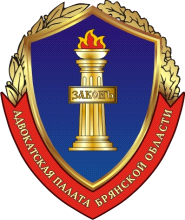 Адвокатская палата Брянской области. Брянск, ул. Степная, 10, тел.  (4832) 71-73-29ИНН 3234048155 р/с 40703810108000104541 в Брянском ОСБ 8605 СБ РФ г. БрянскБИК 041501601 к/сч 30101810400000000601_________________________________________________________________г.Брянск								                           26 февраля 2021 годаРешение Совета Адвокатской палаты Брянской областиРуководствуясь Федеральным законом от 31.05.2002 №63-ФЗ «Об адвокатской деятельности и адвокатуре в Российской Федерации», Стандартом профессионального обучения и  повышения профессионального уровня  адвокатов и стажеров адвокатов, утв. IX Всероссийским съездом адвокатов 18.04.2019 г.,  Совет Адвокатской палаты Брянской области,РЕШИЛ:В срок до 01 апреля 2021 года  провести проверку соблюдения адвокатами со стажем до 3 лет  требований по ежегодному повышению профессионального уровня в количестве не менее 40 академических часов за период с 01 января 2020 г. по 31 декабря 2020 г.В срок до 01 апреля 2021 года провести проверку соблюдения адвокатами со стажем более 3 лет  требований по ежегодному повышению профессионального уровня в количестве не менее 30 академических часов за период с 01 января 2020 г. по 31 декабря 2020 г.1.3. Контроль за проведением проверки возложить на вице-президента Адвокатской палаты Брянской области Токманеву А.А.1.4. В случае выявления нарушений в ходе проведённой проверки, адвокаты, допустившие нарушения, могут быть привлечены к дисциплинарной ответственности в порядке, установленном Кодексом профессиональной этики адвоката.Президент АПБО							                                  М.Ю. Михайлов